KOLOBEH LÁTOK V PRÍRODEV prírode žije veľké množstvo organizmov, ktoré sa rozdeľujú na rastlinnú a živočíšnu ríšu.Zelené rastliny ako jediné živé organizmy sú schopné z anorganických látok prijatých z pôdy a zo vzduchu vytvoriť za pomoci slnečnej energie organické látky, čiže svoje telo a teda potravu pre živočíšnu ríšu.Medzi týmito dvoma svetmi živých organizmov pôsobia mikroorganizmy ako spojovací článok tak, že premieňajú odumreté rastliny a mŕtve živočíchy opäť na jednoduché minerálne látky, ktoré opäť prijímajú rastliny, aby mohli vytvoriť zložitejšie organické látky.Poľnohospodárska výroba spotrebúva veľké množstvo živín a preto ich musí dopĺňať hnojením.Rozdelenie organizmov z hľadiska vzťahov v ekosystéme: Primárne producenty – autotrofné zelené rastliny, v ekosystéme majú rozhodujúcu úlohu, fotosyntézou vytvárajú organickú hmotu pre ďalšie skupiny organizmov.Konzumenty – heterotrofné organizmy, konzumujú veľkú časť organických látok, ktorú vyprodukovali rastliny a vytvárajú novú organickú hmotu svojich tiel (sekundárni producenti). 
Rozlišujeme:a) konzumentov 1. radu (bylinožravce),b) konzumentov 2. radu (menšie mäsožravce a všežravce), c) konzumentov 3. radu (väčšie mäsožravce - predátory). Reducenty (dekompozitory) – rozkladajú mŕtvu organickú hmotu, ktorú tvoria odumreté tela rastlín a živočíchov. Mineralizujú tak organickú hmotu a podieľajú sa na kolobehu látok v ekosystéme (drobné pôdne organizmy, huby, baktérie,..). 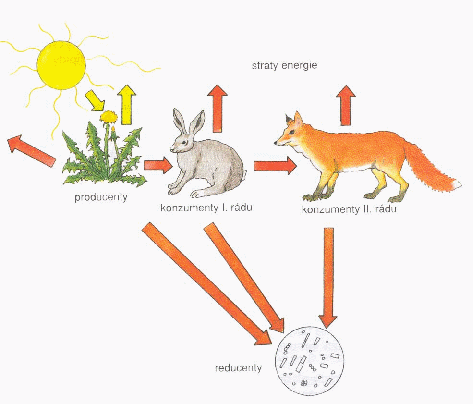 